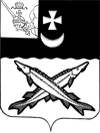 АДМИНИСТРАЦИЯ  БЕЛОЗЕРСКОГО  МУНИЦИПАЛЬНОГО   РАЙОНА ВОЛОГОДСКОЙ ОБЛАСТИП О С Т А Н О В Л Е Н И ЕОт  21.03.2022 № 81Об обеспечении  безопасностинаселения   района   на водныхобъектах   в    весенний период 2022 годаВ соответствии с  Федеральным законом от 06.10.2003  № 131-ФЗ «Об общих принципах организации  местного самоуправления в Российской Федерации», на  основании ст. 27, ч.1 ст.41 Водного кодекса Российской Федерации,  Правилами охраны жизни людей на водных объектах Вологодской области, утвержденными постановлением Правительства Вологодской области от 20.12.2007  № 1782 (с последующими изменениями),  Уставом района,  в целях обеспечения безопасности людей на водных объектах в период таяния льда ПОСТАНОВЛЯЮ:         1.С «28»   марта  2022 года запретить на территории района выход людей и выезд автотранспортных  и тракторных средств на лед всех водных объектов в период  таяния льда, в том числе на  традиционные места подледного лова рыбы (выход на лед рыбаков) в  г. Белозерске,  д. Десятовская,  д. Верегонец, с. Куность, с. Маэкса, п. Нижняя Мондома.         2.Рекомендовать  главам сельских поселений,   руководителю администрации города Белозерск (Бубновой Г.В.):           - разработать план мероприятий по обеспечению безопасности людей на водных объектах в весенний период 2022 года на территории  поселений;-определить места опасные для жизни и здоровья людей, особенно в период  таяния льда, весеннего половодья, установить знаки запрета перехода и хождения граждан по льду в опасных для жизни местах  водных объектов;         -довести информацию об ограничении водопользования жителям поселений;        - на территории поселений организовать в опасных для жизни местах  выхода людей на лед  патрулирование работниками администрации.          3. Отделу МП, ГО и ЧС  администрации района (Ворожцов А.В.) совместно с начальником  БУ защиты в ЧС ВО «Аварийно-спасательная служба Вологодской области» ПСО г.Белозерск (Долгушин Н.Ю.):          - организовать наблюдение за традиционными местами подледного лова рыбы (выхода на лед рыбаков) в г.Белозерске, д. Десятовская, д. Верегонец, с. Куность, с. Маэкса, п. Нижняя Мондома;         -проверить в районах съездов техники на лед  установку предупреждающих аншлагов с мерами безопасности;         - на территории поселений организовать в опасных для жизни  местах  выхода людей на лед патрулирование работников администрации;         -при контактах с рыбаками-подледниками и населением в районе водоемов постоянно напоминать им о запрещении выхода (выезда) на лед водоемов;         - о всех чрезвычайных ситуациях на воде докладывать в МКУ «Единая дежурно-диспетчерская служба Белозерского муниципального района» по телефону: 2-21-88.           4.Рекомендовать главному редактору-директору АНО «РИК  «Белозерье» (Онегиной С.В.) опубликовать в районной газете «Белозерье» материалы МЧС по мерам безопасности на водных объектах в весенний период 2022 года.           5.Начальнику управления образования района (Воеводина Н.А.) организовать проведение во всех учебных учреждениях района дополнительных занятий с обучающимися и воспитанниками о соблюдении  мер безопасности на воде в весенний период.6.Контроль  выполнения настоящего постановления возложить  на  Первого заместителя руководителя администрации района А.В. Измайлова.           7.Настоящее постановление  вступает в силу после его опубликования  в районной газете «Белозерье» и подлежит размещению на официальном сайте Белозерского муниципального района в информационно-телекоммуникационной сети  «Интернет».Руководителя администрации района:                             Д.А. Соловьев